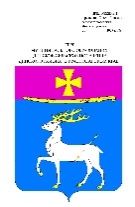 СоветДинского сельского поселения Динского районаРЕШЕНИЕот  24  октября  2019  года						№  14-4/4станица ДинскаяО внесении изменений в решение Совета Динского сельского поселения Динского района от 20.10.2017 № 234-38/3«Об утверждении Правил благоустройства и санитарного содержания территории Динского сельского поселения Динского района»(с изменениями от 25.04.2019)В соответствии с Федеральным законом от 06.10.2003 № 131–ФЗ «Об общих принципах организации местного самоуправления в Российской      Федерации», Федеральным законом от 29.12.2017 № 463–ФЗ «О внесении изменений в Федеральный закон «Об общих принципах организации           местного самоуправления в Российской Федерации» и отдельные                  законодательные акты Российской Федерации», Законом Краснодарского края от 05.07.2019 №4061-КЗ «О внесении изменений в статью 3 Закона Краснодарского края «О порядке определения органами местного самоуправления в Краснодарском крае границ прилегающих территорий», руководствуясь Уставом Динского сельского поселения Динского района, Совет Динского сельского поселения Динского района р е ш и л:Внести в решение Совета Динского сельского поселения       Динского района от 20.10.2017 №234-38/3 «Об утверждении Правил         благоустройства и санитарного содержания территории Динского сельского поселения Динского района» следующие изменения:в приложении:пункт 10.2.9. подраздела 10.2. раздела 10 изложить в следующей        редакции: «10.2.9. Порядок определения границ прилегающих территорий.10.2.9.1. Границы прилегающих территорий определяются настоящими Правилами в целях организации работ по благоустройству и уборке,          надлежащему санитарному содержанию, поддержанию чистоты и порядка на территории Динского сельского поселения Динского района.10.2.9.2. Границы прилегающей территории определяются настоящими Правилами в зависимости от расположения зданий, строений, сооружений, земельных участков в существующей застройке, вида их разрешенного      использования или фактического назначения, их площади и протяженности указанной общей границы, а также иных требований настоящих Правил.10.2.9.3. При определении границ прилегающих территорий               устанавливаются максимальное расстояние от внутренней части границ прилегающей территории до внешней части границ прилегающей территории (далее соответственно - максимальное расстояние). Максимальное расстояние могут быть установлены дифференцированно для различных видов прилегающих территорий.10.2.9.4. При определении границ прилегающих территорий              учитываются следующие ограничения:              	1) в отношении каждого здания, строения, сооружения, земельного участка могут быть установлены границы только одной прилегающей       территории; в том числе границы, имеющие один замкнутый контур или два непересекающихся замкнутых контура;	2) установление общей прилегающей территории для двух и более  зданий, строений, сооружений, земельных участков, за исключением случаев, когда строение или сооружение, в том числе объект коммунальной             инфраструктуры, обеспечивает исключительно функционирование другого здания, строения, сооружения, земельного участка в отношении которого  определяются границы прилегающей территории, не допускается;	3) пересечение границ прилегающих территорий, за исключением   случаев установления общих, смежных границ прилегающих территорий, не допускается;	4) внутренняя часть границ прилегающей территории устанавливается по границе здания, строения, сооружения, земельного участка, в отношении которого определяются границы прилегающей территории;	5) внешняя часть границ прилегающей территории не может выходить за пределы территорий общего пользования и устанавливается по границам земельных участков, образованных на таких территориях общего              пользования, или по границам, закрепленным с использованием природных объектов (в том числе зеленых насаждений) или объектов искусственного происхождения (дорожных и (или) тротуарных бордюров, иных подобных ограждений территории общего пользования), а также по возможности должна иметь смежные (общие) границы с другими прилегающими           территориями (для исключения вклинивания, вкрапливания, изломанности границ, чересполосицы при определении границ прилегающих территорий и соответствующих территорий общего пользования, которые будут              находиться за границами таких территорий).10.2.9.5. В границах прилегающих территорий могут располагаться следующие территории общего пользования или их части:1) пешеходные коммуникации, в том числе тротуары, аллеи, дорожки, тропинки;2) палисадники, клумбы;3) иные территории общего пользования, установленные правилами благоустройства, за исключением дорог, проездов и других транспортных коммуникаций, парков, скверов, бульваров, береговых полос, а также иных территорий содержание которых является обязанностью правообладателя в соответствии с законодательством Российской Федерации. 10.2.9.6. Максимальное расстояние прилегающих территорий для      земельных участков, на которых отсутствуют объекты недвижимости,           земельных участков, на которых находятся объекты индивидуального        жилищного строительства, нежилые здания, строения, сооружения -         максимальное расстояние составляет 20 метров (за исключением случаев,  когда фактически максимальное расстояние менее 20 метров, тогда            максимальное расстояние принимается до обочины дороги).В случае, если земельный участок не образован или границы его        местоположения не уточнены, то максимальное расстояние от ограждения, а в случае отсутствия ограждения по периметру от границ здания, составляет - 20 метров (за исключением случаев, когда фактически максимальное расстояние менее 20 метров, тогда максимальное расстояние принимается до обочины дороги).10.2.9.7. Информация о границах прилегающих территорий доводится до сведения собственников и (или) иных законных владельцев зданий, строений, сооружений, земельных участков, а также лиц ответственных за эксплуатацию зданий, строений, сооружений путем размещения утвержденных правил благоустройства и санитарного содержания территории Динского сельского поселения Динского района на официальном Интернерт-портале администрации Динского сельского поселения Динского района www.dinskoeposelenie.ru»;подраздел 10.2. раздела 10 дополнить пунктом 10.2.66 следующего содержания: «10.2.66. Собственники твердых коммунальных отходов обязаны заключить договор на оказание услуг по обращению с твердыми коммунальными отходами с региональным оператором, в зоне деятельности которого образуются твердые коммунальные отходы и находятся места их накопления».2. Настоящее решение опубликовать в общественно-политической      газете Динского района Краснодарского края «Трибуна» и разместить на официальном Интернет -портале администрации Динского сельского           поселения Динского района www.dinskoeposelenie.ru.3. Настоящее решение вступает в силу со дня его официального     опубликования.Глава Динского сельскогопоселения Динского района                                                            В.А. ЛитвиновПредседатель Совета Динского сельского поселенияДинского района                А.А. Щербаха